(Слайд 1)Мастер – класс: «Использования игрового обучения с помощью Six Bricks или применение пособия «Шесть кубиков».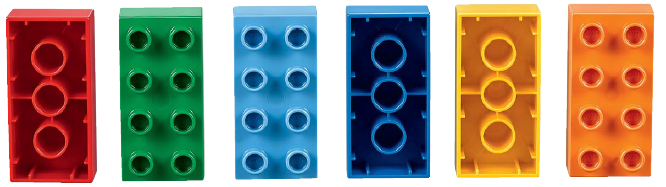 Цель: познакомить участников мастер-класса с практикой использования развивающего пособия «Шесть кубиков» в работе с детьми дошкольного возраста.Задачи:1. Обучить педагогов играм развивающего пособия «Шесть кубиков» , которые способствуют развитию познавательной активности дошкольников.2. Заинтересовать педагогов играми развивающего пособия «Шесть кубиков» для использования в своей работе.Ход мастер-класса:(Слайд 2) Вводное слово.Уважаемые коллеги, я предлагаю, чтобы наша сегодняшняя встреча прошла под девизом: «Не лишайте ребенка радости играть, помните, что вы сами были детьми»(Слайд 3) Конструктор LEGO это одна из самых популярных игрушек, которую обожают как дети.(Слайд 4)От игры к учебе  Современное образование требует от педагога гибкости и более основательной подготовки. Когда снижается детское внимание, воспитанники отвлекаются от процесса. Это может быть сигналом того, что им не интересно и пора менять деятельность. Поэтому очень важно сделать процесс обучения более динамичным и интересным. Одним из таких способов является обучение в игровой форме. Во время которого создается атмосфера психологического комфорта, дети чувствуют себя творцами, хозяевами.(Слайд 5)Методика «Шесть кирпичиков» — один из инструментов программы LEGO Foundation, знакомящий с основами игрового обучения. Выполняя короткие увлекательные задания, дети будут развивать разнообразные навыки, в том числе языковые и коммуникативные, навыки решения задач и сотрудничества.(Слайд 6)Шесть кирпичиков Лего  Это практический инструмент для обучения. В набор входит 6 кирпичиков LEGO DUPLO 2х4, стандартных цветов - зеленого, красного, желтого, оранжевого, синего, голубого. Для занятий каждый ребенок имеет свой комплект. Игры-задачи можно применять индивидуально, в парах, в группах, в командах.(Слайд 7)  Для организации работы важно установить правила - объяснить детям как работать с кирпичиками, определить место, где они будут храниться, перед выполнением упражнений внимательно ознакомиться с заданием. Обычно на каждое задание отводиться определённое время, которого нужно придерживаться.(Слайд 8,9)  Начинать работу следует с самых простых и коротких упражнений, постепенно переходя к более сложным, долговременным. Поскольку сложность задачи должно соответствовать уровню уверенности ребенка в своих силах.(Слайд 10)В ходе коротких занимательных упражнений с применением наборов из кубиков LEGO DUPLO, окрашенных в шесть ярких цветов, дети учатся запоминать, двигаться, творить и делать многое другое. Можно адаптировать упражнения и, разумеется, придумать собственные упражнения с учетом развития и интересов детей.(Слайд 11)Какие действия отрабатывают дети?В ходе увлекательной игры и решения поставленных задач дети отрабатывают и осваивают следующие действия.(Слайд 12)• Использование языка - например, описание чего-то с яркими подробностями, отдание четких указаний, объяснение своих намерений, а также ведение рассказа. Все это помогает общаться с окружающими и излагать свои идеи.(Слайд 13)• Решение задач - в том числе удержание внимания и сохранение в памяти простого или сложного задания, постановка целей и планирование, выдвижение творческих идей, а также обдумывание своих действий и способов их выполнения.(Слайд 14)• Сотрудничество - совместные действия в парах или командах, поочередное выполнение заданий и использование материалов, обучение на примере и идеях товарищей, а также отведение друг другу ролей и обязанностей.(Слайд 15)Как начать?Каждому ребенку и воспитателю понадобится по набору из шести кубиков ДУПЛО.В любое время дня вы или ребенок выбираете какое-нибудь игровое упражнение. В буклете собраны идеи по организации 25 игр, рассчитанных на группы численностью до 50 детей.(Слайд 16)Прежде всего дайте детям освоиться с кубиками в ходе простых, коротких упражнений, вроде тех, что приведены в начале буклета: "Что можно делать с шестью кубиками" и "Переменки с кубиками".(Слайд 17)Когда они поймут, что к чему, предложите им групповые игровые упражнения посложнее, аналогичные "Играм" и "Командным играм", приведенным ниже.(Слайд 18,19.20)Какова роль воспитателя?Дети учатся, следуя вашему примеру. От ваших действий зависит, что они скажут, как будут пытаться решать задачи и как будут сотрудничать с окружающими.Вот несколько неплохих способов помочь им:• подведите детей к самостоятельному выполнению игрового упражнения; если у них не получается или они просят помощи, помогите;• в ходе игры ободряйте их, давайте полезные подсказки и советы, говорите ободряющим тоном;• сидите рядом с детьми, подмечайте, что они делают и опирайтесь на подмеченное, когда будете помогать им;• проявляйте любознательность и задавайте вопросы, требующие рассуждения, наподобие "что вы строите?" и "как вы пришли к этому решению?" ;• предлагайте детям варианты возможных ответов и позаботьтесь о том, чтобы задание они выполняли активно.(Слайд 21)Значки в карточке и буклете.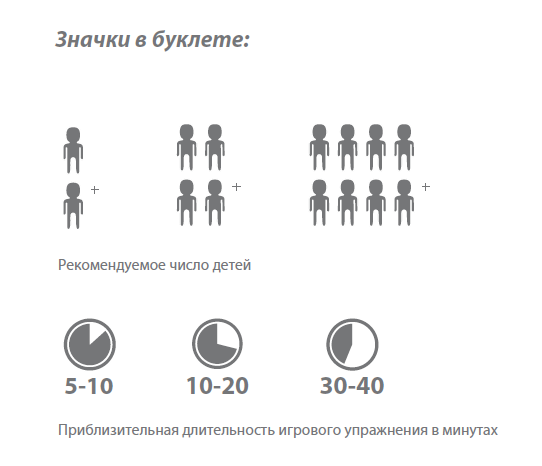 (Слайд 22)Что можно делать с шестью кубикамиПрактикум 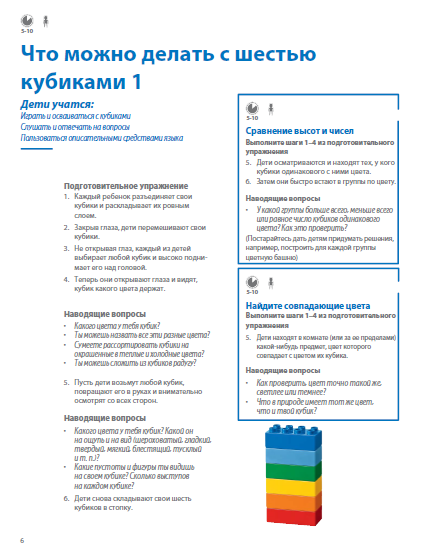 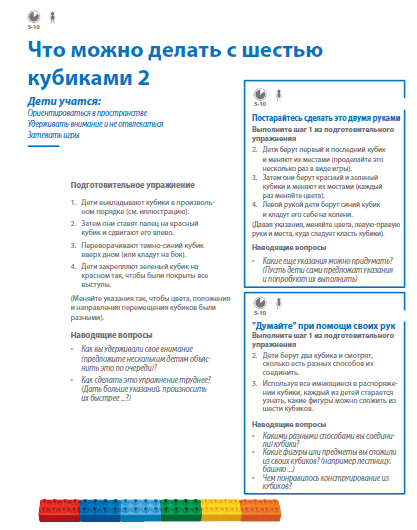 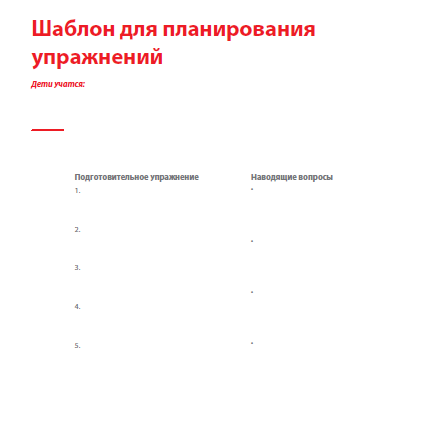 (Слайд 23)С другими идеями можно познакомится буклете.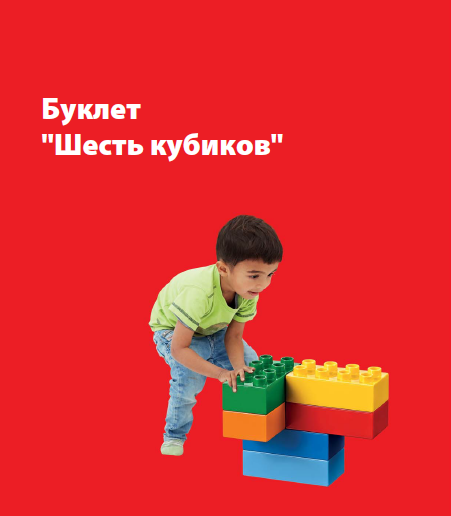 (Слайд 24)Освоить учебу через игру мы сможем только вместе.(Слайд 25Рефлексия «Чемодан, мясорубка, корзина».Итак, уважаемые коллеги, благодарю вас за участие в моём мастер-классе, хочу узнать ваше мнение о нём.На подносе лежат рисунки чемодана, мясорубки, корзины.Чемодан – всё пригодится в дальнейшем.Мясорубка – информацию переработаю.Корзина – всё выброшу.Педагогам предлагается выбрать, как они поступят с информацией, полученной на мастер-классе.(Слайд 26)Спасибо за внимание!